Application for authorisation to import insects as a foodstuff from the EUDetails of the ApplicantThe applicant is the Swiss importing establishmentName:	Address:	Phone:	email:	Details of the product to be imported 	Tenebrio molitor in larval stage (mealworm)
	Acheta domesticus, adult form (cricket)
	Locusta migratoria, adult form (migratory locust)Details on the Production Establishment in the EUName:		Name of the establishmentAddress:	Full addressDetails on the Exporting Establishment (when not identical to the production establishment)Name:		Name of the establishmentAddress:	Full addressConfirmation by the ApplicantThe applicant confirms that the details are correct and hereby undertakes to inform the FSVO of any modificationsRequirements for authorisation of insect imports as foodstuffs from the EUFor reasons of food hygiene, the FSVO may restrict the import of these products of animal origin that are not subject to specific conditions in intra-Community trade (cf. Art. 5 para. 3) OITE-EU). The conditions restricting such imports are set out in the import authorisation. The following requirements must be met:1.The EU establishments from which the insects are imported are under official control. Proof can be provided, for example,  1.1. by certifying that the imported insects come from an establishment producing insects for human consumption in a process equivalent to that employed by establishments covered by Article 21 of the Foodstuffs and Utility Articles Ordinance (FSA, SR 817.02); or1.2. if the establishment producing insects for consumption is not authorised as such, it need only be declared to the food control authorities. In either case, it is under the jurisdiction of these authorities. 2. The insects to be imported must come from a food-producing farm;3. The substrates on which the insects have been reared must satisfy the same conditions as those imposed on foodstuffs for production animals, with the exception of those for fish.4. The applicant shall provide a certificate from the production establishment to the effect that :4.1. the products are suitable for human consumption ;4.2. the products do not represent any health hazard according to the current state of knowledge and4.3. the establishment has drawn up a system of self-regulation.5. Commercial documents must include information pursuant to Article 83 para. 3 FSA in addition to information pursuant to Art. 11 OITE-EU.For non-compliance of the regulations the FSVO can withdraw the authorisation.In accordance with Art. 18, para 1 of the Fees Ordinance FSVO (SR 916.472), a fee between 40 and 100 CHF must be paid by the authorisation holder. The invoiced amount must be paid within 30 days of the decree taking effect.Place:Signature of applicantDate: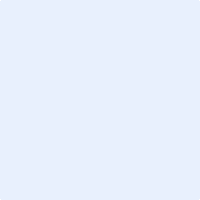 Date: